Daycare and Boarding Agreement(Please Print Clearly)Owner’s Name(s): ___________________________________________________________________Address: _____________________________________________________________________________City: ___________________________________ State: ____________ Zip: ________________________Cell Phone: __________________________________ Do you use your cell phone for texting? _________Home Phone: ______________________________________ Business Phone: _____________________Email: _______________________________________________________________________________How did you hear about Woof Woof Pet Services?Emergency Contact (other than owner):Name: _______________________________ Phone: __________________________________________________ Authorized Handlers - Woof Woof Pet Services will release your dog to the following person(s):______________________________________________________________________________________________Name of Dog: _____________________________________ Breed: ______________________________Male 	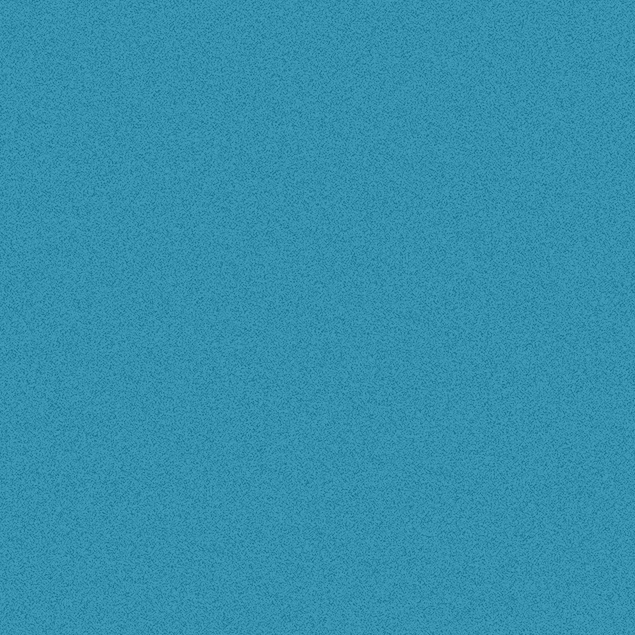 FemaleSpayed / Neutered	Woof Woof Pet Services accepts all dogs into boarding; we will only accept fixed dogs into the Daycare Playgroup.Weight: _________________ Color: _____________________ Birthdate: _________________________Veterinarian’s Name/Clinic: ___________________________________ Phone: ____________________Address: ________________________________________City: ________________________________VaccinationsPlease list the current expiration dates for the following vaccinations:		Bordatella _______________ DHPP _______________ Rabies ______________  Does your dog have a microchip? YesNo 	Method of flea control: ____________________________________________________________________Has your dog been ill in the last 30 days?   ____________Is your dog displaying any unusual symptoms such as coughing, sneezing, or upset stomach?   _________How would you describe your dog’s response to other dogs?Please circle ALL that apply:Playful		Talkative	NervousSubmissive	Dominant	Aggressive		Excited		Hackles-Up	Yelping/Nipping Possessive of toys	Herded	other dogs	Ran LapsIgnored Other DogsSniffed & PeedOther____________________YesNo 	If yes, please explain: ______________________________________________________________________________________________Has your dog ever exhibited aggressive behavior towards people or other dogs? YesNo 	If yes, please explain: ______________________________________________________________________________________________Has your dog ever been bitten or attacked by another dog, or been abused?  YesNo 	If yes, please explain: ______________________________________________________________________________________________Does your dog board well?   YesNo Never BoardedIf no, please explain: ___________________________Overnight Boarders Only:  What kind of food does your dog eat? _____________________________ How much & how often (ie: 2c 2x/day)? __________________________________________________Does your dog have any food allergies?   YesNo 	If yes, please explain: ______________________________________________________________________________________________Woof Woof Pet Services Policies*** Please Read ****** and Initial Each Section ***Emergency Medical Care:  If, in our judgment, your dog requires immediate medical care and we are unable to reach you, we will take your dog to a veterinarian or animal hospital.  ___ By initialing here, you agree to be solely responsible for the payment of all medical bills for your dog and you release Woof Woof Pet Services, its officers, directors, agents, volunteers, and employees of and from any and all responsibility for, or claims, damages, debts, arising out of or related to such medical care, including, but not limited to, transportation to/from the veterinary clinic and choice of veterinarian and animal hospital.____   Woof Woof Pet Services reserves the right to immediately change your dog’s type of boarding/daycare if we believe it is necessary to protect the health and well-being of your dog, other dogs, or our staff.  ____ All dogs must be healthy, and current on all vaccinations.  You will be required to bring a copy of your dog’s updated vaccination records from your vet before you start daycare or board with us to ensure your dog’s safety as well as that of our existing Woof Woof Pet Services dogs.____ If your dog is exhibiting any symptoms that may suggest illness such as sneezing, coughing, wheezing, runny eyes or nose, vomiting, lethargy, or diarrhea, please do not bring your dog to daycare or boarding.  If your dog comes into heat while boarding you will be charged an extra $25 per day.  Dogs with flea or tick problems will be treated with a Capstar tablet, at the owner’s expense ($8/day).  ____   I acknowledge and understand that there are certain risks involved in day care and boarding, including but not limited to dog fights, dog bites to humans or other dogs, and the transmission of disease. Any medical expenses will be my responsibility and I release Woof Woof Pet Services of any charges.____ All charges must be paid in full upon pick-up of your dog.  Dogs left ten days beyond the agreed pick-up date will become property of Woof Woof Pet Services and may be disposed of at the kennel’s discretion.____   The house brand of dog food is Iams All Life Stages Dry Food. Changing a dog’s food can cause upset stomach, owners are welcomed & encouraged to bring their dog’s food from home.  Owners are welcome to bring their dog’s own bedding or toys if desired, however we cannot guarantee that they will be returned in the same condition.  ____ We accept cash, or check (please note, there is a $25 returned check fee).  Payment is due upon pickup of your dog. Woof Woof Pet Services reserves the right, without notice, to add a bath if your furry friend needs one.By submitting this form, ____ You indicate your agreement with all the terms listed hereof,____  You release, indemnify, and agree to hold Woof Woof Pet Services harmless from any and all manner of damages, claims, loss, liabilities, costs or expenses, causes of actions or suits, whatsoever in law or equity, (including, without limitation, attorney’s fees and related costs) arising out of or related to the services provided by Woof Woof Pet Services, except which may arise from the sole gross negligence or intentional and willful misconduct of Woof Woof Pet Services, including, without limitation, (i) any inaccuracy in any statement made by yourself or information provided by you to Woof Woof Pet Services, (ii) your dog, including but not limited to destruction of property, dog bites, injury, and transmission of disease, and (iii) any action by yourself which is in breach of the terms and conditions of this agreement.____ This agreement covers the current relationship between Woof Woof Pet Services and yourself.  Each time you bring your dog to Woof Woof Pet Services, you affirm the terms of this Agreement, and the truthfulness and accuracy of all statements you make in this Agreement.________________________________________________			___________________________Signature								Date